2017年台灣病態建築診斷協會二級診斷士培訓課程表1.時間：106年5月27日（六）、28日（日）2.地點：國立台北科技大學宏裕科技研究大樓（第六教學大樓）地下室B4253.時程：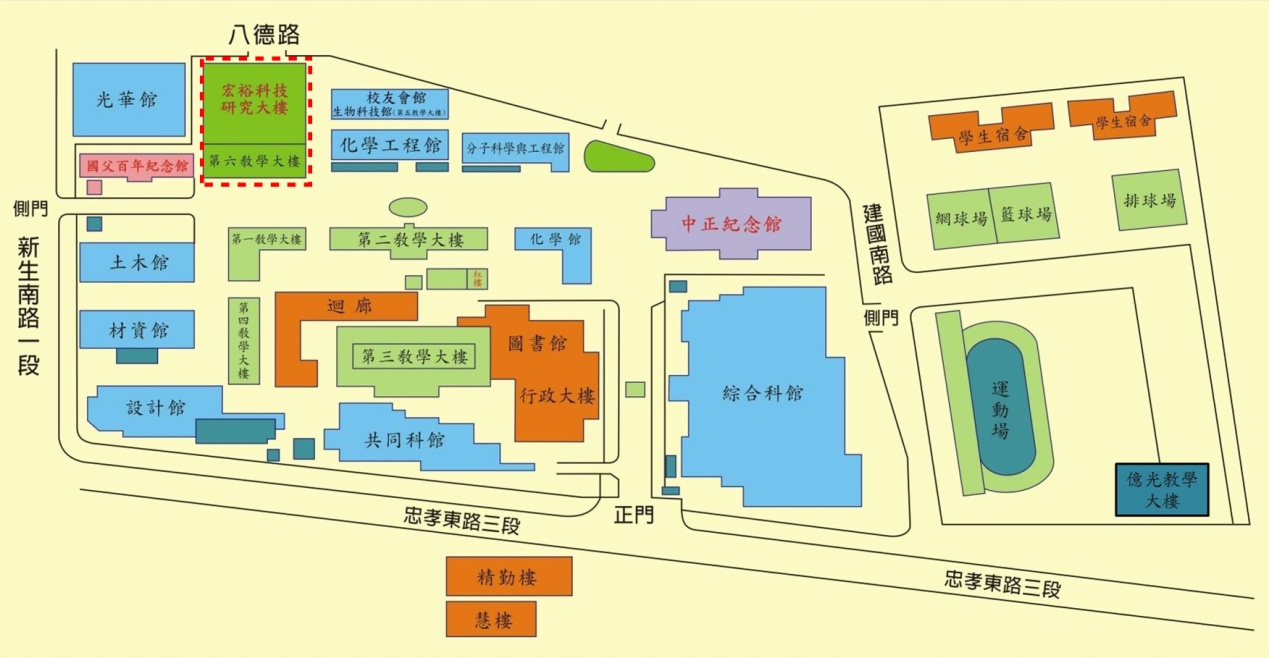 上課地點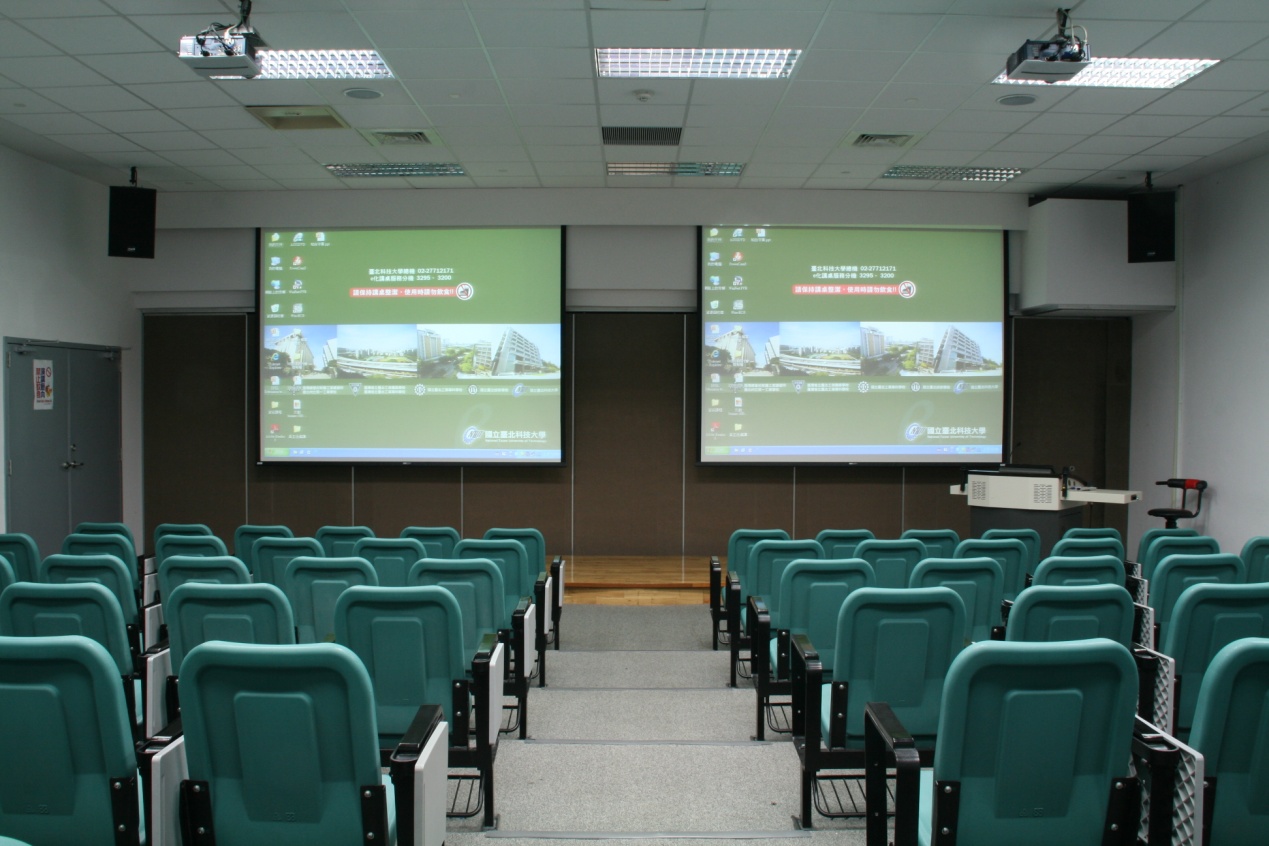 上課教室4.主持人莊燈泰現任：社團法人台灣病態建築診斷協會/理事長行政院/政務顧問承泰室內裝修設計有限公司/總經理榮彬家具裝潢有限公司/董事長學歷：東方設計學院文化創意研究所/碩士經歷：台灣省室內設計裝修商業同業公會聯合會/理事長台中市室內設計裝修商業同業公會/理事長陳念祖現任：社團法人台灣病態建築診斷協會/理事兼秘書長東方設計學院室內設計系、住居整合設計碩士班/副教授兼主任暨所長學歷：國立成功大學建築學系/博士經歷：高雄都市設計及土地使用開發許可審議委員會/委員高雄市室內設計裝修商業同業公會/顧問中華民國空間設計學會/常務理事5.師資江哲銘現任：社團法人台灣永續綠營建聯盟/總顧問社團法人台灣病態建築診斷協會/首席顧問學歷：日本東京大學建築專攻工學/博士經歷：國立成功大學建築學系/特聘教授、系主任及所長      中華民國建築學會/理事長綠建材標章審議委員會/委員暨總召集人      ISIAQ國際氣候與空氣品質學會/會士iiSBE國際永續建築環境促進會/理事邵文政現職：國立台北科技大學建築與都市設計研究所、建築系/副教授學歷：國立成功大學建築學系/博士專長：建築設計、建築環境控制、室內環境品質、智慧型建築、健康綠建材林沂品現職：國立雲林科技大學創意生活設計系/專案助理教授學歷：國立成功大學建築學系/博士專長：建築自然通風設計、室內健康物理環境、氣流模型電腦數值模擬（CFD）、室內空氣品質（IAQ）、永續綠建築設計許乃云現職：國立成功大學工業衛生科暨環境醫學研究所/專案助理研究員 學歷：國立成功大學環境醫學研究所/博士 專長：環境衛生、室內空氣品質、孩童氣喘與過敏、生物氣膠、環境暴露評陳振誠現職：東方設計學院室內設計系/助理教授學歷：國立成功大學建築學系/博士專長：建築環境控制設計、健康居住空間設計、綠建築設計與應用、綠建材設計與應用、建築電腦輔助設計時間時間5/27(六)5/28(日)08:30-09:00報到&開業式主持：陳念祖秘書長報到19:00-9:50CH6 一般的對策講師：陳振誠教授CH1 病態住宅（Sick-House）症候群講師：邵文政教授9:50-10:00休息休息210:00-10:50CH6 一般的對策講師：陳振誠教授CH2 化學物質講師：邵文政教授10:50-11:00休息休息311:00-11:50CH7 測定、診斷講師：陳振誠教授CH2 化學物質講師：邵文政教授11:50-13:00中餐中餐413:00-13:50CH4 結露、生物性因素講師：許乃云博士CH3 相關法規講師：林沂品教授13:50-14:00休息休息514:00-14:50CH4 結露、生物性因素講師：許乃云博士CH3 相關法規講師：林沂品教授14:50-15:00休息休息615:00-15:50CH5 過敏症講師：許乃云博士CH3 相關法規講師：林沂品教授15:50-16:30結業式主持：莊燈泰理事長主講：江哲銘教授